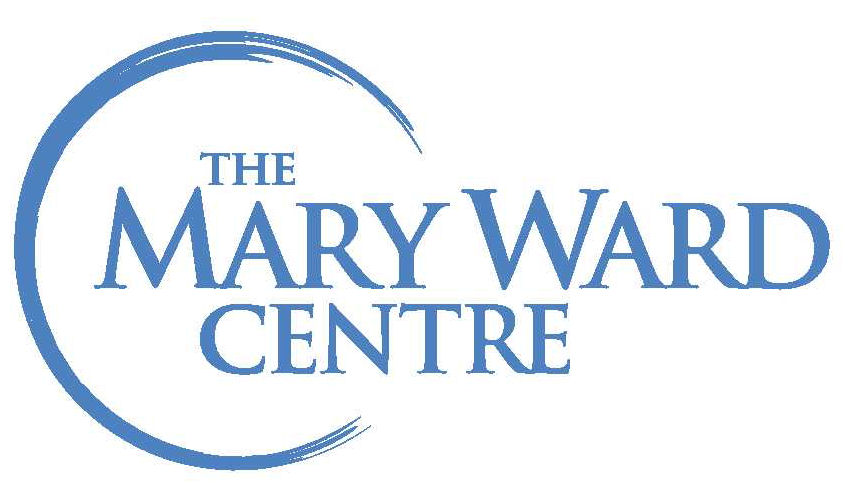 CRC National JPIC Gathering 2017
Accommodation Application 70 St. Mary St. ● Toronto, ON ● M5S 1J3Phone: 416-925-2833 ● Fax: 416-925-2977 ● E-mail: info.marywardcentre@gmail.com Rate: 		$60/night includes breakfastIf you have any special dietary needs, please let the kitchen know upon your arrival. Please send this accommodation form and payment directly to:		Ann McGowan		70 St Mary St.		Toronto ON M5S 1J3		Email Address: info.marywardcentre@gmail.com Name: Male   FemaleAddress:City:Province/State:Postal Code:Country:Telephone (h):Telephone (w):E-mail:Arrival Date:Departure Date:  CREDIT CARDCredit Card TypeVisa  Visa  MasterCard  Credit Card Number:Credit Card Number:Expiry Date:Expiry Date:SignatureSignature  CHEQUECheque Number:Cheque Number: